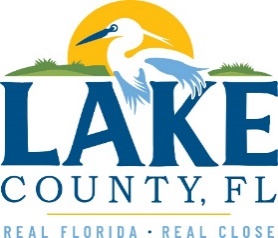 Office of Procurement ServicesP.O. Box 7800 • 315 W. Main St., Suite 416 • Tavares, FL 32778SOLICTATION: Court Administration Cameras				05/08/2023Vendors are responsible for the receipt and acknowledgement of all addenda to a solicitation. Confirm acknowledgement by including an electronically completed copy of this addendum with submittal.  Failure to acknowledge each addendum may prevent the submittal from being considered for award.THE DATE FOR RECEIPT OF PROPOSALS IS HEREBY CHANGED TO MAY 17, 2023 @ 3:00 PM (EST)QUESTIONS/RESPONSESHow many ports are available per IDF for the additional cameras?Response:171 North Wing Bailiff – 44 ports1st floor electrical room – 9 ports1-057 – North Wing - 26 ports1010 – East wing – 15 ports086 – Jury Room – 37 ports5010 – Fifth floor – 5 portsIs there enough rack space available in existing MDF for new patch panels (UTP terminations), NVR etc.?Response: YesDetails of existing MDF and pathways for CAT6 cabling are not shown on drawing, please provide these details for cable length calculations.Response: See attached diagrams for locationsIn which room is the MDF in. The drawings do not show when the headend or MDF is.Response: NoHow many existing cameras are there?Response: 55 Avigilon and 229 Pelco.What is the existing network capacity for the cameras and server?Response: 1 GBWill the county be providing the equipment rack, UPS, and network switch for the video recording server?Response: Fifth Circuit Court will provide and program any network switches that are requiredWhere will the video recording server be located?Response: Server Rm 2-315Please verify that the county will provide all PoE network switches, copper and fiber patch panels, and network connectivity upstream from the network switches.Response: Network devices and optics will be provided by the Fifth Circuit Court. We have existing copper and fiber patch panels that may be used if capacity is available otherwise these will need to be provided by the contractor. Any additional network connectivity will be the responsibility of the contractor. Uplinks between network devices will be single mode fiber.Please indicate locations of other IDF’s within the courthouse where camera cabling can be pulled to, especially for roof level PTZ cameras and exterior cameras.Response: See attached diagrams for locationsHow many hours of training for operation and troubleshooting are required? Response: 8 hoursPlease confirm that existing fiber optic cabling to outdoor security cameras and outdoor security cameras will be re-used.  Response: No existing fiber to outside cameras. Not reusing any of the old analog cameras.ADDITIONAL INFORMATION1. The following project drawings are added to the following bid documents:- Lake County Courthouse 1st Floor MDF Locations- Lake County Courthouse 4th Floor Plans- Lake County Courthouse 5th Floor PlansThese drawings are not to be published. Bidders who filled out Exhibit E, shall contact Bill Ponko for copies of these plans2. The County does not have drawings for the 2nd Floor North Wing which would show the server room where the existing Avigilon server and new server would be located.ACKNOWLEDGEMENTFirm Name:  I hereby certify that my electronic signature has the same legal effect as if made under oath; that I am an authorized representative of this vendor and/or empowered to execute this submittal on behalf of the vendor.  Signature of Legal Representative Submitting this Bid:  Date: Print Name: Title: Primary E-mail Address: Secondary E-mail Address: 